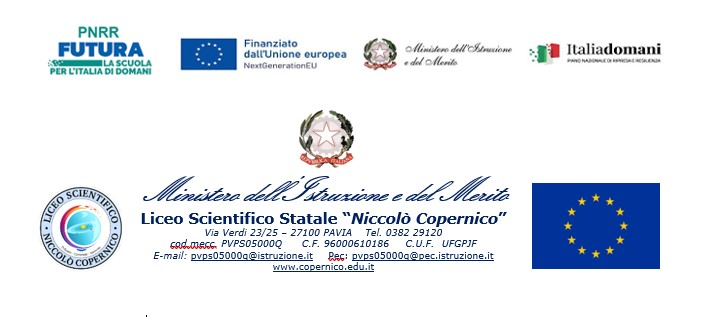 PRESENTAZIONE  PERCORSO PER LE COMPETENZE TRASVERSALI E PER L'ORIENTAMENTOANNO SCOLASTICO 202../..CLASSI  5^ TITOLO DEL PROGETTO PCTO DATI DELL’ISTITUTO CHE PRESENTA IL PROGETTOORGANI E RISORSE UMANE COINVOLTIa) STRUTTURA ORGANIZZATIVA  b) STUDENTI E TUTOR COINVOLTIc) COMPITI, INIZIATIVE, ATTIVITA’ CHE IL TUTOR INTERNO SVOLGERA'  IN RELAZIONE AL PROGETTOABSTRACT DEL PROGETTO CONTESTO DI PARTENZA, OBIETTIVI E FINALITA’, DESTINATARI, ATTIVITA’, RISULTATI E IMPATTO AZIONI,  INTERVENTI , MODALITA' E  DEFINIZIONE  DEI TEMPI DEL PERCORSODESCRIZIONE DEI RISULTATI ATTESI DALL’ESPERIENZA DI PCTO MONITORAGGIO DEL PERCORSO FORMATIVO E DEL PROGETTOMODALITA’ DI ACCERTAMENTO DELLE COMPETENZE E VALUTAZIONE DEL PERCORSO FORMATIVO MODALITA’ DI CERTIFICAZIONE/ATTESTAZIONE DELLE COMPETENZE DIFFUSIONE/COMUNICAZIONE/INFORMAZIONE DEI RISULTATIPavia, IL DIRIGENTE SCOLASTICODott.ssa Paola Donatella Pennafirma autografa sostituita a mezzo stampa
 ai sensi del D.lgs. 39/1993 art.3 comma 2LA COMMISSIONE PCTOPROF.SSE BERTI/ZUNINOLA RESPONSABILE DEL PROCEDIMENTOASS.TE AMM.VA  L.M.   "Per una scelta orientativa consapevole"Istituto: LICEO SCIENTIFICO “Niccolò Copernico” Codice Mecc.: PVPS05000QIndirizzo: Via Verdi 23/25 PAVIATEL.: 0382- 29120     Fax  0382 303806E-mail  sccope@copernico.pv.itDirigente Scolastico: dott.ssa Paola Donatella PennaLa programmazione delle attività di PCTO per le classi 5^ si è avvalsa dell’analisi preliminare della Commissione PCTO d'Istituto che, in coerenza con il Piano Triennale dell’Offerta Formativa ha vagliato le proposte di Enti, Università e Aziende, scegliendo una rosa di interventi formativi e orientativi, calibrati per gli studenti all’ultimo anno di Liceo.Ogni Consiglio di Classe ha scelto, fra le attività e gli incontri proposti dalla Commissione, il numero e il tipo di interventi più adatti per completare il curriculum formativo dei propri alunni e ha affidato al docente  tutor interno il compito di coordinare, organizzare e seguire  il loro regolare svolgimento.Le attività con finalità di “orientamento in uscita”, integrate con i contenuti curriculari programmate dai singoli Dipartimenti e con le esperienze formative del secondo biennio, mettono in risalto figure professionali, indirizzi di studio, carriere lavorative in diversi ambiti, culturali e occupazionali e  forniscono agli studenti  elementi comparativi, esempi utili, percorsi  adatti ad  operare scelte consapevoli nei propri progetti di vita.Studenti coinvolti: tutti gli alunni delle classi 5^A, 5^B, 5^C, 5^E, 5^F, 5^G, 5^H, 5^I, 5^LNome tutor interni(ordinati per classe):   Il tutor interno svolge le seguenti funzioni:elabora, insieme al Consiglio di Classe, il percorso formativo che dovrà essere deliberato dalle parti coinvolte (scuola/ studenti e famiglie), compilando l’apposita scheda di attività scelte fra le proposte della Commissione PCTO;assiste, guida lo studente e verifica il corretto svolgimento del percorso;monitora le attività e affronta le eventuali criticità che possono emergere durante il percorso;valuta gli obiettivi raggiunti e le competenze progressivamente sviluppate dallo studente;informa gli organi preposti (Dirigente Scolastico, Dipartimenti, Collegio dei Docenti) ed aggiorna il Consiglio di Classe sullo svolgimento dei percorsi, anche ai fini dell’eventuale riallineamento della classe o dei singoli studenti;redige la documentazione richiesta per validare le attività di PCTO;coordina la preparazione di materiali multimediali che ogni alunno dovrà presentare per illustrare una tappa del percorso individuale PCTO durante il colloquio dell’Esame di Stato.Il Consiglio di Classe è il punto di partenza della attività di PCTO: esso assume un ruolo centrale nella progettazione del percorso, nella gestione e realizzazione dello stesso, ponendosi come obiettivo fondamentale quello di favorire l’orientamento al termine degli studi liceali. Le attività di PCTO sono state scelte dal Consiglio di classe cercando di: -ampliare le scelte di programmazione didattica, - stimolare la conoscenza di diversi ambiti formativi e lavorativi, - valorizzare le vocazioni personali, gli interessi, le attitudini e gli stili di apprendimento   individuali, - stimolare gli studenti verso percorsi di autovalutazione del proprio progresso personale. Il Consiglio di classe di 5^ .. ha scelto, fra le proposte selezionate dalla Commissione  PCTO, le attività adatte a perseguire le finalità sopraesposte, riconoscendole come opportunità di incontro con ambiti professionali e contesti lavorativi diversi, scegliendo fra la conoscenza diretta di  imprenditori,  professionisti  ed esperti di "settore",  l’approfondimento di  problematiche legate alle singole discipline,  al mondo dell’arte, alla storia dell’Europa, l’economia , le scienze sperimentali, il teatro.Il Consiglio di classe di ogni 5^ opera una scelta tra le iniziative proposte dalla Commissione, per un numero complessivo di ore > o = 12. Ogni classe  delibera nei CdC di novembre l’adesione ad alcune proposte e formalizzerà l’avvenuta partecipazione  nell’allegato sul PCTO nel Documento del 15 maggio, che  presenta la classe  alla Commissione dell’Esame di Stato.Questo è il quadro delle proposte a novembre ……:  (riportare i progetti della scheda presentata nel CdC di novembre- copia incolla)Il percorso PCTO dell'ultimo anno di studi si pone l’obiettivo di dare ad ogni studente la possibilità di arricchire il proprio bagaglio personale, ampliando la rosa delle esperienze culturali, traendo esempi dal mondo del lavoro. Le attività proposte porteranno ad una serie di conoscenze e di competenze importanti per il processo di crescita, per la costruzione del sé e del proprio progetto di vita, contribuiranno alla formazione culturale, sociale e professionale di ciascuno studente. Le opportunità scelte dal CdC saranno occasione di apprendimento, di autovalutazione e di riflessione personalizzata anche in materia di cittadinanza, di consapevolezza etica, morale e relazionale. Il monitoraggio del percorso verrà effettuato in itinere da parte del tutor interno, controllando la scansione dei tempi, l’entità delle attività svolte e il progressivo raggiungimento degli obiettivi.La valutazione è un processo che accompagna l’intera esperienza formativa ed è finalizzata ad acquisire gli elementi utili a verificare l’efficacia del percorso formativo stesso, valutando le competenze progressivamente acquisite dallo studente. Il percorso di PCTO è valutato attraverso l’accertamento delle competenze acquisite nel corso del triennio.L’analisi dell’efficacia è svolta ogni anno dal tutor interno attraverso specifici indicatori, proposti dalla Commissione PCTO per rilevare in modo sintetico le performance ottenute, al termine di ciascun progetto.Il Consiglio di Classe assumerà tali elementi per la valutazione finale dello studente stesso.La valutazione del percorso PCTO sarà parte integrante della valutazione formativa espressa da ogni docente in fase di scrutinio finale.Gli esiti finali della valutazione vengono sintetizzati nelle certificazioni/attestazioni predisposti dall’Istituzione scolastica.Le attività PCTO svolte da ciascuno studente saranno registrate sul Curriculum dello Studente, parte integrante del Diploma finale. Una tematica  relativa al PCTO del triennio sarà  parte integrante del colloquio finale dell’esame di Stato e una voce fondamentale del Curriculum dello Studente.A conclusione del percorso triennale di PCTO, l’istituzione scolastica indica le competenze acquisite dallo studente all’interno del certificato rilasciato ai sensi dell’art. 11 del DPR 89 del 2010. 